【 ＮＰＯ法人魚沼交流ネットワーク 】魚沼市小出郷文化会館 職員募集要項１．ＮＰＯ法人魚沼交流ネットワークの求める職員について　　NPO法人魚沼交流ネットワークは「魚沼を愛する人々が、地域間交流等の未来の可能性を広げる事業を推進・支援し、誇りのもてる地域の創造に寄与すること」を目的に中間支援のＮＰＯ法人として活動して参りました。平成29年4月より魚沼市小出郷文化会館を指定管理者として運営しています。子ども達の感性を磨き、文化交流により地域を創造し発信する場である「魚沼市小出郷文化会館」で地域活性化のために働く職員を募集します。２．職務内容当法人が指定管理を受託する魚沼市小出郷文化会館の事業の企画・実施、  施設の維持管理、庶務経理などの業務（１）舞台技術職員  募集　 １名（正職員）  内容　　・舞台技術（音響又は舞台中心）に関する設備機器の運用及び管理、公演事業の利用者に対する舞台技術支援等に関する業務全般・自主事業企画・施設運営に係る各種業務・利用受付、チケットの販売業務・その他法人の事業運営に関わる業務  条件　 心身ともに健康で、上記１の当法人が求める職員に合致する人劇場、音楽ホール等の舞台技術経験が３年以上ある者（委託業務可）は優遇あり  資格　 高卒以上、自動車普通免許（AT可）、PC（ワード、エクセル）の基本操作ができる方（２）夜間管理人  募集　　１名（パート職員） 内容　 ・夜間施設管理（施設設備管理・窓口対応・電話対応等）・軽作業　　　　・その他法人の事業運営に関わる業務条件　 心身ともに健康で、上記１の当法人が求める職員に合致する人  資格　 高卒以上で接客経験があり、機械・設備関係に詳しい方が望ましい。 ３．受験資格 （１）平成30年4月1日から勤務可能な方（２）次の各号の一つに該当する方は受験できません。 　　〇成年被後見人又は被保佐人（準禁治産者を含む） 　　〇禁錮以上の刑に処せられ、その執行を終るまで又はその執行を受けることがなくなるまでの者 　　〇日本国憲法施行の日以後において、日本国憲法又はその下に成立した政府を暴力で破壊することを主張する政党その他の団体を結成し、又はこれに加入した者４．試験日程等第1次試験　　受験申込書（履歴書）及び職務経歴書等により、書類審査を行います。（２月末日締め切り）第2次試験　　〇面接時間は個別に通知いたします。〇15分前までにお越しください。５．試験結果の通知第1次試験の結果　平成30年3月1日発送で受験者全員へ合否連絡いたします。第２次試験の結果　選考面接後、1 週間程度で結果を受験者全員へ合否連絡いたします。６．勤務条件等 (１)舞台技術職員【勤務時間】   1日8時間(週40時間)通常勤務　午前8時30分～午後5時30分遅出勤務　午後1時00分～午後10時00分　など原則として完全週休2日制ですが、指定勤務制で土曜日・日曜日・祝祭日の勤務があります。 【休暇】年間20日（4月1日採用の場合は半年経過後10日）の有給休暇、慶弔休暇等の特別休暇制度があります。他に育児休業制度等もあります。 【初任給】〇高校卒　当法人給料表１級15号（142,400円）〇大学卒　当法人給料表１級38号（174,800円） この他、規程に基づき扶養手当、通勤手当、超過勤務手当、賞与等を支給します。 【勤務場所】  魚沼市小出郷文化会館【その他】　〇試用期間6か月あり 〇福利厚生制度あり 　〇定年：60歳(65歳まで再雇用制度あり)　 〇中小企業退職共済機構加入(2)夜間管理人【勤務時間】   1日5時間通常勤務　午後5時15分～午後10時15分原則として週4日、月17日程度で3人のうち2人体制の輪番制。 【休暇】毎週月曜日及び年末年始。その他、指定勤務以外の日。※平成30年度に限り、設備工事のため平成31年1月1か月間休館（無給）。 【時給】〇850円（月72,250円程度）出勤日数により変動。 　この他、規程に基づき通勤手当を支給します。 【勤務場所】  魚沼市小出郷文化会館【その他】〇試用期間6か月 ７．受験手続（１）申込方法提出書類一式を窓口持参もしくは郵送（平成30年2月末日締切必着）により申し込み下さい。【募集期間】　平成30年2月1日（木）～2月28日（水）【窓口受付】　魚沼市小出郷文化会館 　　　　　　 　　午前9時~午後5時30分(月曜日除)【郵 送 先】　〒946-0023新潟県魚沼市干溝1848-1  　　　　   　 　 ※郵送の場合は「採用試験申込書」と封筒に朱書きで記入してください。 （２）提出書類 ①NPO法人魚沼交流ネットワーク採用試験申込書（履歴書）（最近6か月以内に撮影した写真を貼付のこと　上半身無帽　縦4ｃｍ×横3ｃｍ） ②職務経歴書　 ③返信用封筒（82円切手貼付） 　　　　＊履歴書、職務経歴書の様式は以下のホームページ上より入手可能http://www.uonumakara.com/npo/①②については、直筆で記入のこと（３）申し込みに関する提出書類は、お返ししません。　　　　　なお、個人情報の管理は当法人の個人情報保護規定に基づき適切に取り扱います。    ８．その他【問い合わせ先】 魚沼市小出郷文化会館　小幡〒946-0023新潟県魚沼市干溝1848-1電話 025-792-8811(代表)メール　npo@uonumakara.com受付時間　午前9時～午後5時30分　(月曜日は受付できません。)別紙１　　NPO法人魚沼交流ネットワーク魚沼市小出郷文化会館職員採用試験受験申込書内容期日会場・面接試験（個別面談）・当日持参小論文（舞台技術職員のみ）テーマ「魚沼市小出郷文化会館で働こうと思った動機と自分がやりたいこととは」平成30年3月18日（日）予備日平成30年3月19日（月）魚沼市小出郷文化会館〒946-0023新潟県魚沼市干溝1848-1電話 025-792-8811整理番号＊＊欄は記入不要です　＊欄は記入不要です　＊欄は記入不要です　＊欄は記入不要です　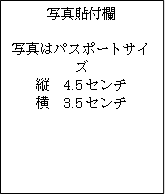 ふりがな氏　名性別（〇印）性別（〇印）男性・女性男性・女性生年月日昭和　　平成　　　　　　年　　　　　月　　　　　日生　　　（平成30年4月1日現在満　　　歳）昭和　　平成　　　　　　年　　　　　月　　　　　日生　　　（平成30年4月1日現在満　　　歳）昭和　　平成　　　　　　年　　　　　月　　　　　日生　　　（平成30年4月1日現在満　　　歳）昭和　　平成　　　　　　年　　　　　月　　　　　日生　　　（平成30年4月1日現在満　　　歳）昭和　　平成　　　　　　年　　　　　月　　　　　日生　　　（平成30年4月1日現在満　　　歳）現住所〒　　　　　　　　　　　　　　　　　　　　　　　　　TEL　　　－　　　－〒　　　　　　　　　　　　　　　　　　　　　　　　　TEL　　　－　　　－〒　　　　　　　　　　　　　　　　　　　　　　　　　TEL　　　－　　　－〒　　　　　　　　　　　　　　　　　　　　　　　　　TEL　　　－　　　－〒　　　　　　　　　　　　　　　　　　　　　　　　　TEL　　　－　　　－〒　　　　　　　　　　　　　　　　　　　　　　　　　TEL　　　－　　　－〒　　　　　　　　　　　　　　　　　　　　　　　　　TEL　　　－　　　－試験結果の送付先〒　　　　　　　　　　　　　　　　　　　　　　　　　TEL　　　－　　　－〒　　　　　　　　　　　　　　　　　　　　　　　　　TEL　　　－　　　－〒　　　　　　　　　　　　　　　　　　　　　　　　　TEL　　　－　　　－〒　　　　　　　　　　　　　　　　　　　　　　　　　TEL　　　－　　　－〒　　　　　　　　　　　　　　　　　　　　　　　　　TEL　　　－　　　－〒　　　　　　　　　　　　　　　　　　　　　　　　　TEL　　　－　　　－〒　　　　　　　　　　　　　　　　　　　　　　　　　TEL　　　－　　　－学歴学校名学校名学部・学科学部・学科在学期間在学期間区分学歴学歴学歴学歴職歴別紙「職務経歴書」に記載して下さい。別紙「職務経歴書」に記載して下さい。別紙「職務経歴書」に記載して下さい。別紙「職務経歴書」に記載して下さい。別紙「職務経歴書」に記載して下さい。別紙「職務経歴書」に記載して下さい。別紙「職務経歴書」に記載して下さい。資格免許名称名称取得年月日取得年月日内容内容内容資格免許資格免許資格免許資格免許